Topic: Kanye VMA SpeechHuffington Post: Headline: Kanye West's VMA Speech Exposed A Heartbreaking Truth About Black Artists: This was the realest he's ever been.Intro: Kanye West is a complicated man, and last night he made what is perhaps his most complicated speech to date. A true Gemini, West is a study in contradictions. At one moment he's throwing up a middle finger to the world, and in the next he's revealing that he needs the world (the industry, the fans, the haters) in order to live. Fox News:Headline: Kanye West rants at VMAs: I have decided to 'run for president'Intro: In typical Kanye West fashion, the rapper delivered a rambling, nonsensical speech when he was presented with the Video Vanguard Award at the 2015 VMAs on Sunday night.Topic: Adrian Peterson Child AbuseNew York TimesHeadline: N.F.L. Rocked Again as Adrian Peterson Faces a Child Abuse ChargeU.S. NewsHeadline: Adrian Peterson Got What He Deserved: The NFL was right to suspend the Minnesota running back for hitting his son.Topic: Subway Jared ScandalCNN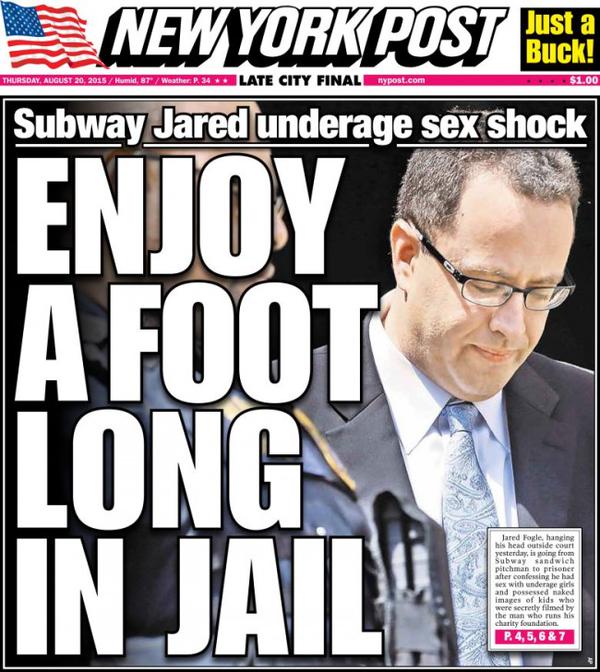 Headline: Jared Fogle, former Subway pitchman, reaches plea deal in child porn caseWashington PostHeadline: Jared Fogle admitted to sex crimes against minors. Why wasn’t he charged with rape?Intro: The accusations are spelled out in sickening detail by federal prosecutors in court documents charging former Subway pitchman Jared Fogle with possessing and distributing child pornography and “commercial sex acts with a minor” or paying to engage in sexual activity with someone who is younger than 18 years old.New York PostHeadline: Subway Jared Underage Sex Shock: Enjoy a Footlong in JailVoice in the HeadlinesLook up two headlines of a topic in current events and search them on different news sources. Record the following information below for each topic you choose.Topic: _______________________________________________________Source #1: __________________________________________Headline: Source #2: __________________________________________Headline: Reflect: How does the voice of each headline achieve its specific purpose? Voice in the HeadlinesLook up two headlines of a topic in current events and search them on different news sources. Record the following information below for each topic you choose.Topic: _______________________________________________________Source #1: __________________________________________Headline: Source #2: __________________________________________Headline: Reflect: How does the voice of each headline achieve its specific purpose? 